Схема № 60границ прилегающих территорий Забайкальского края Карымский район с.КадахтаМОУООШ ул.Школьная,1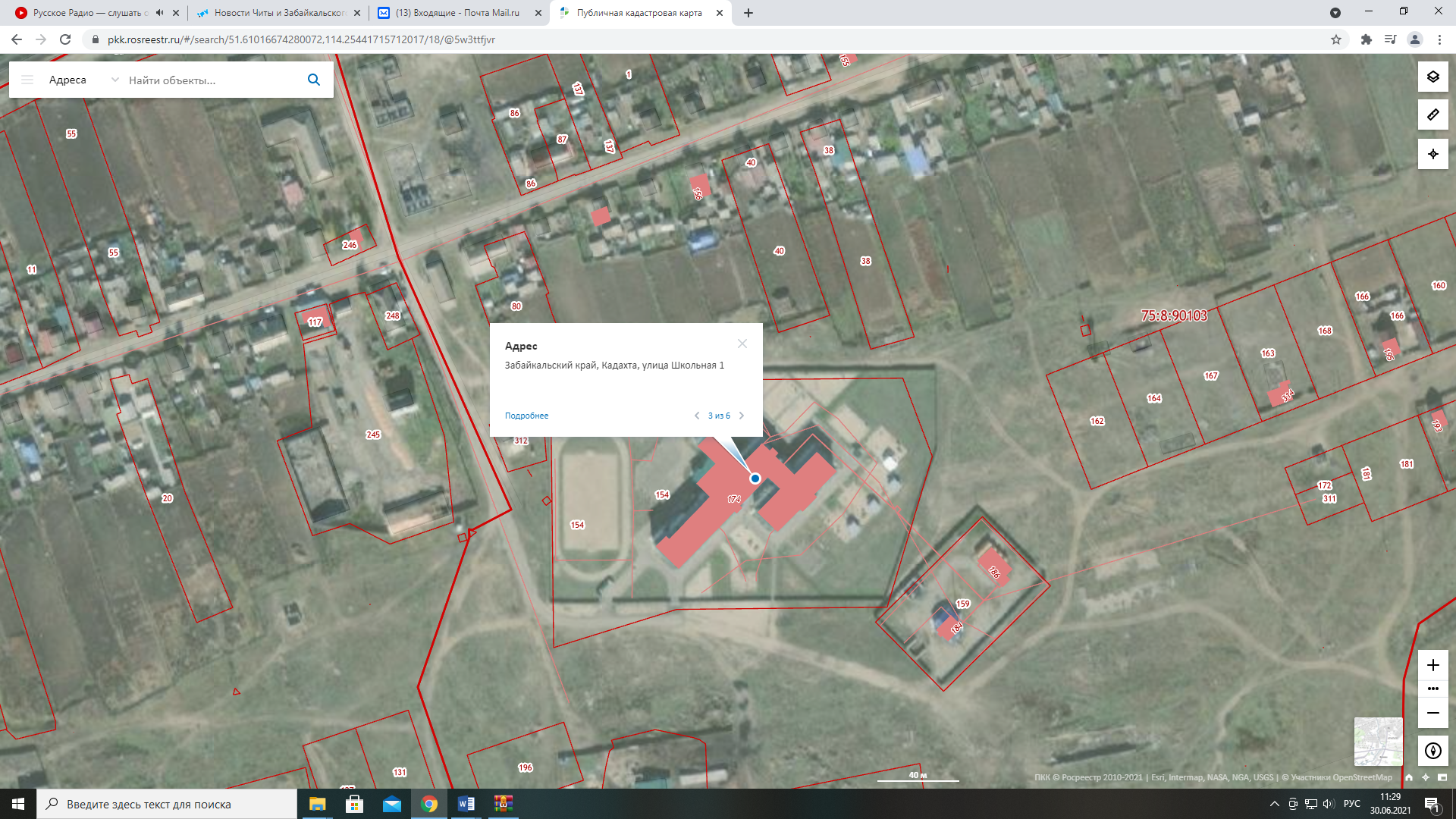 